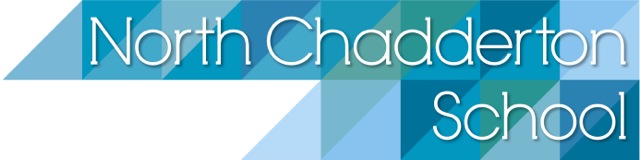 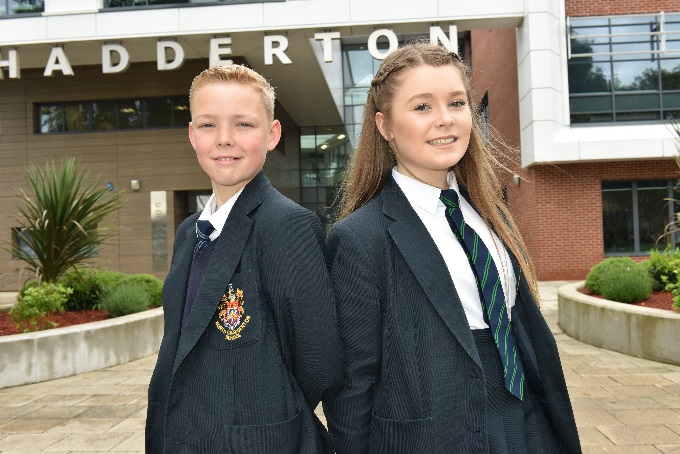 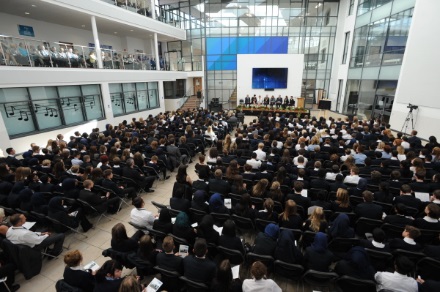 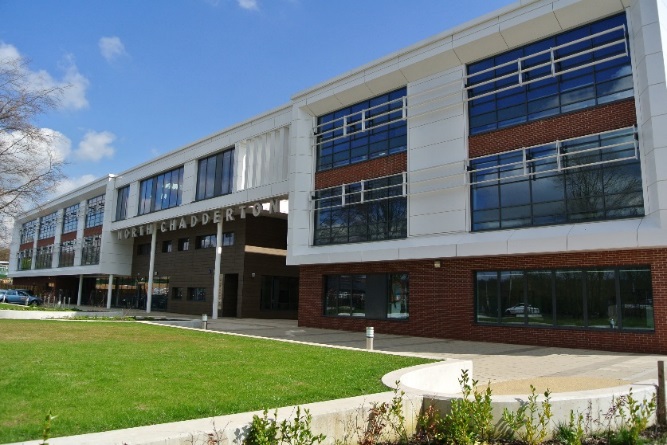 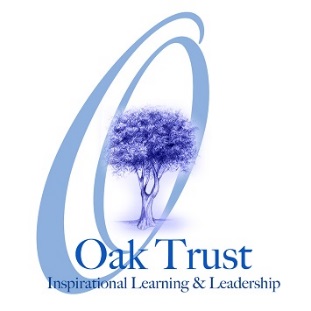 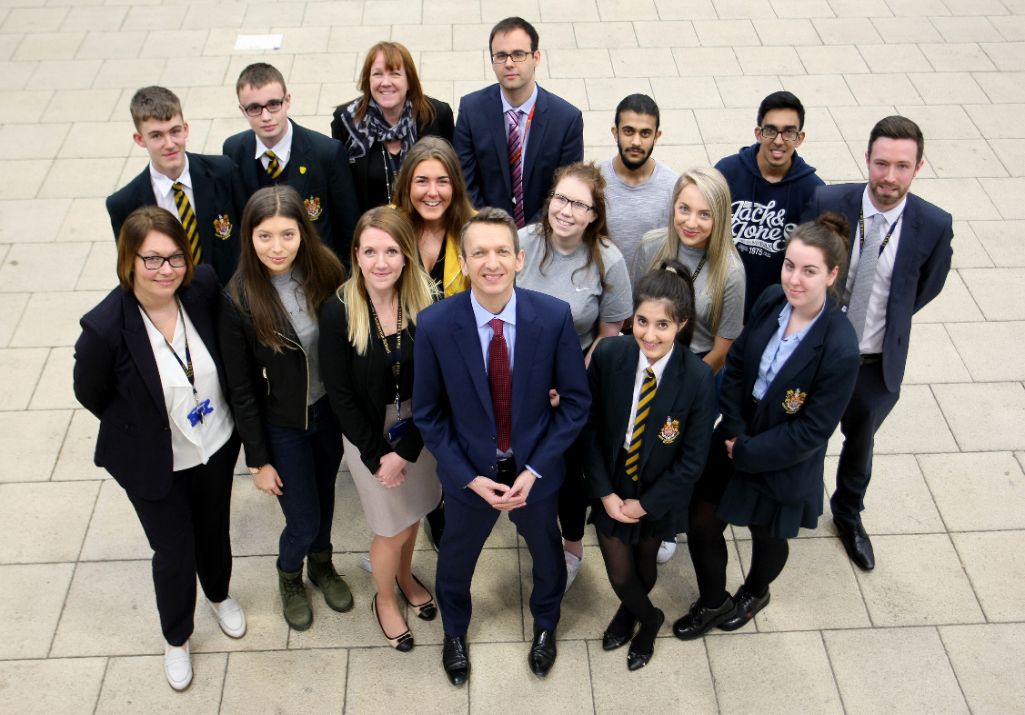 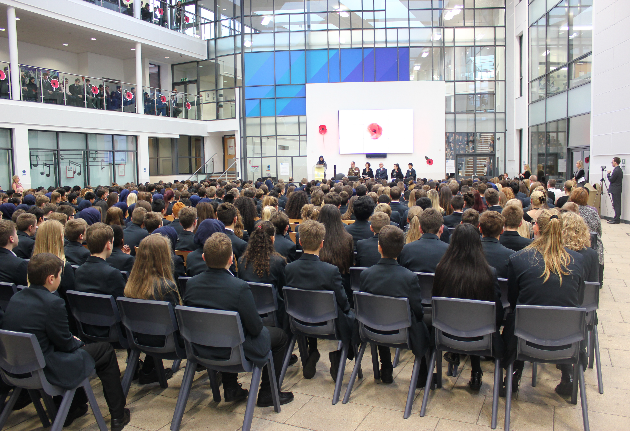 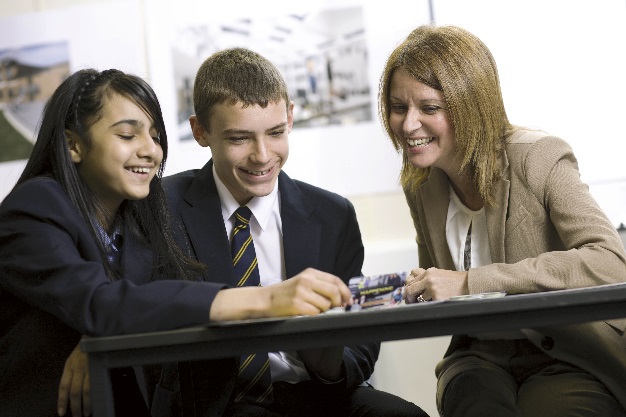 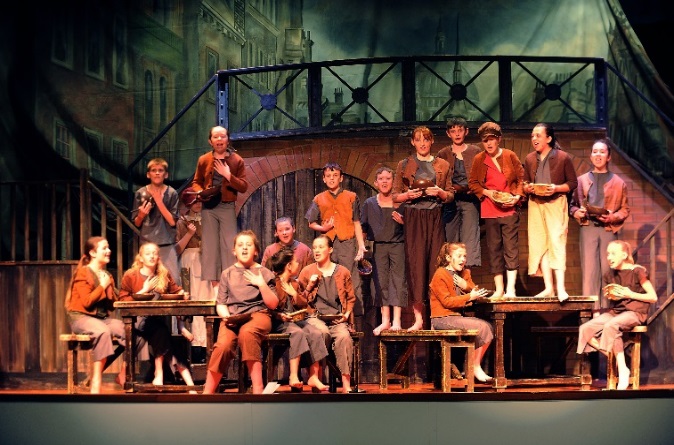 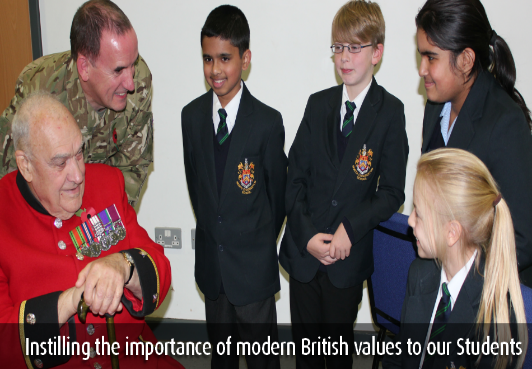 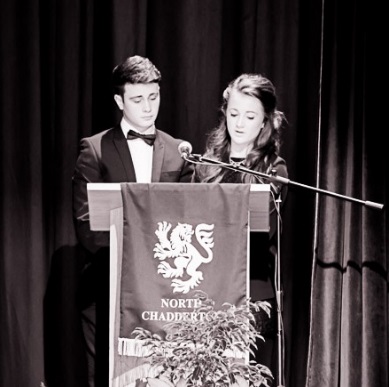 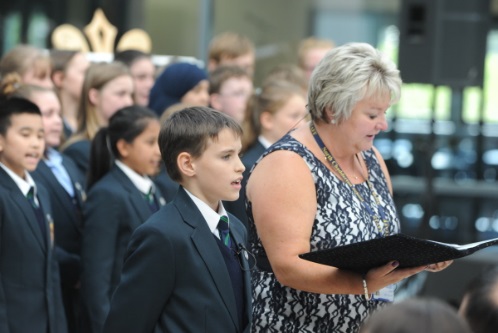 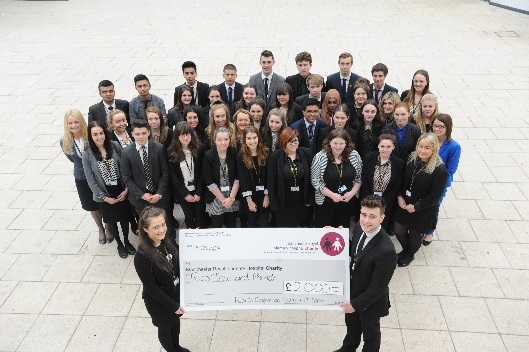 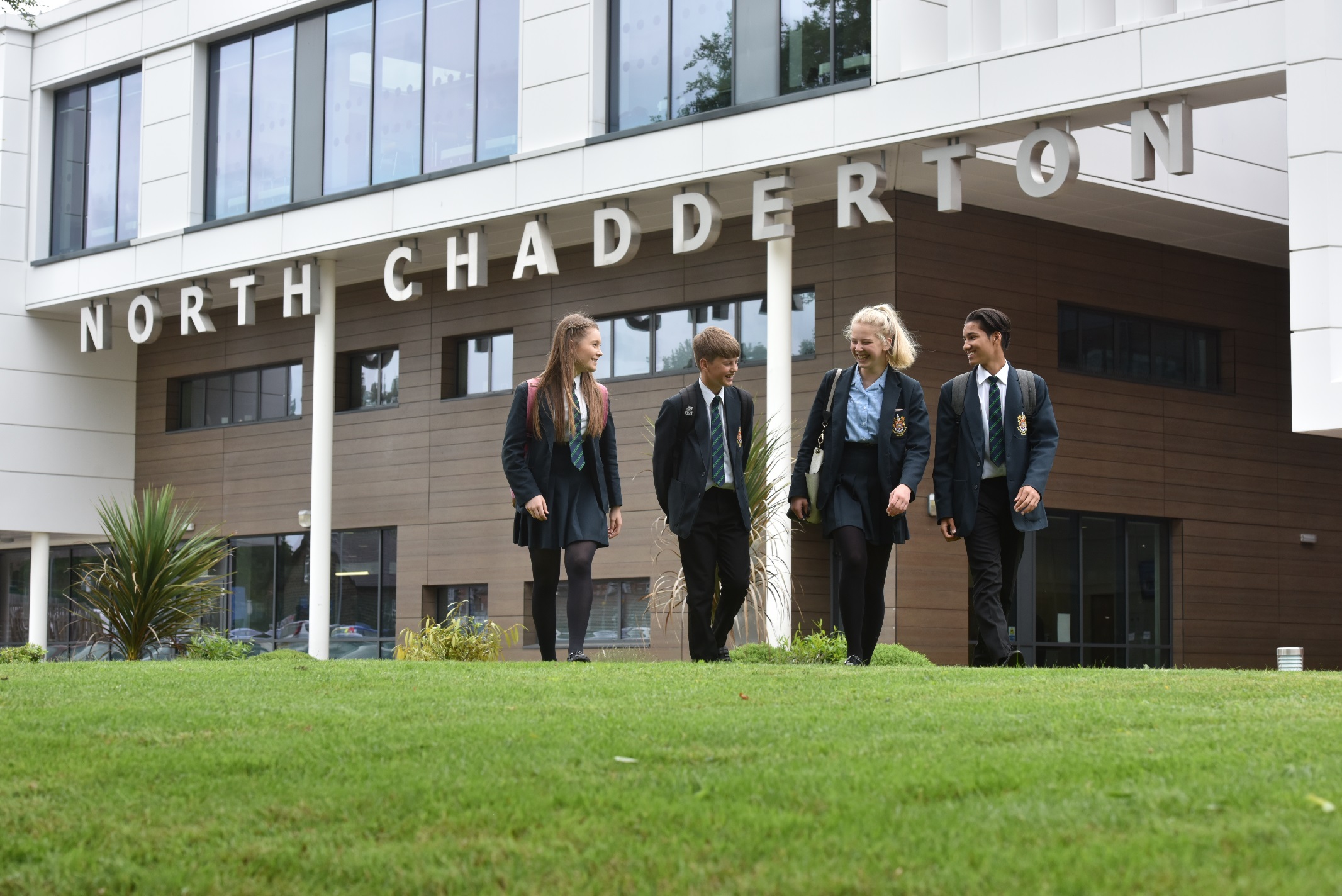 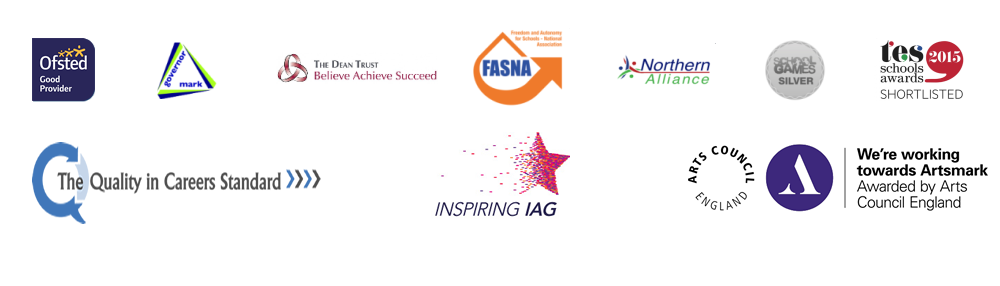 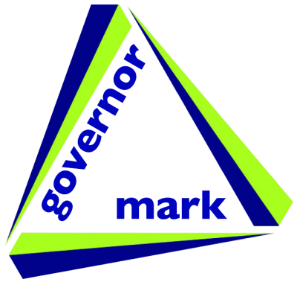 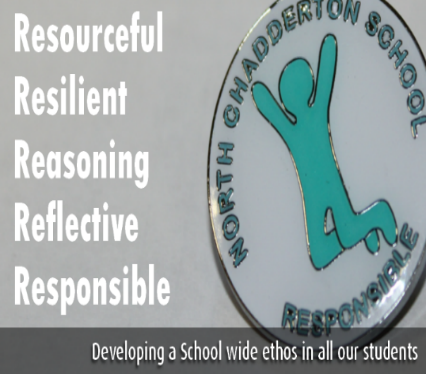 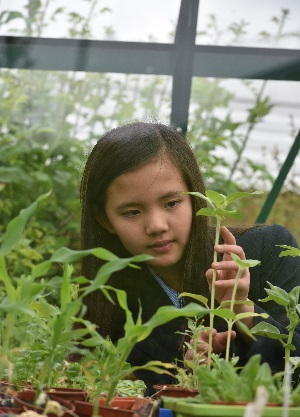 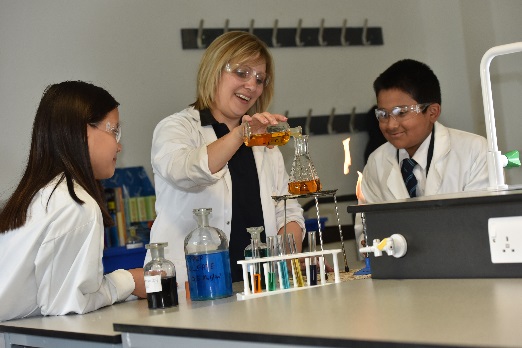 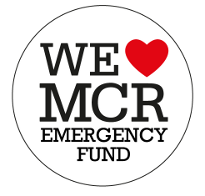 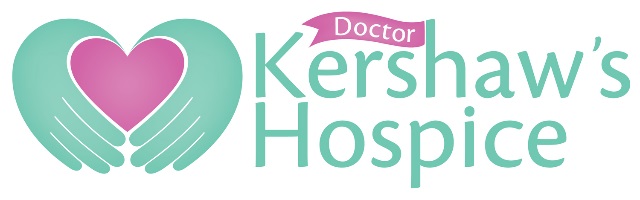 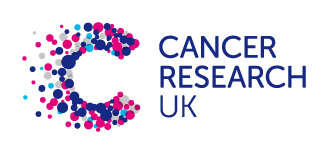 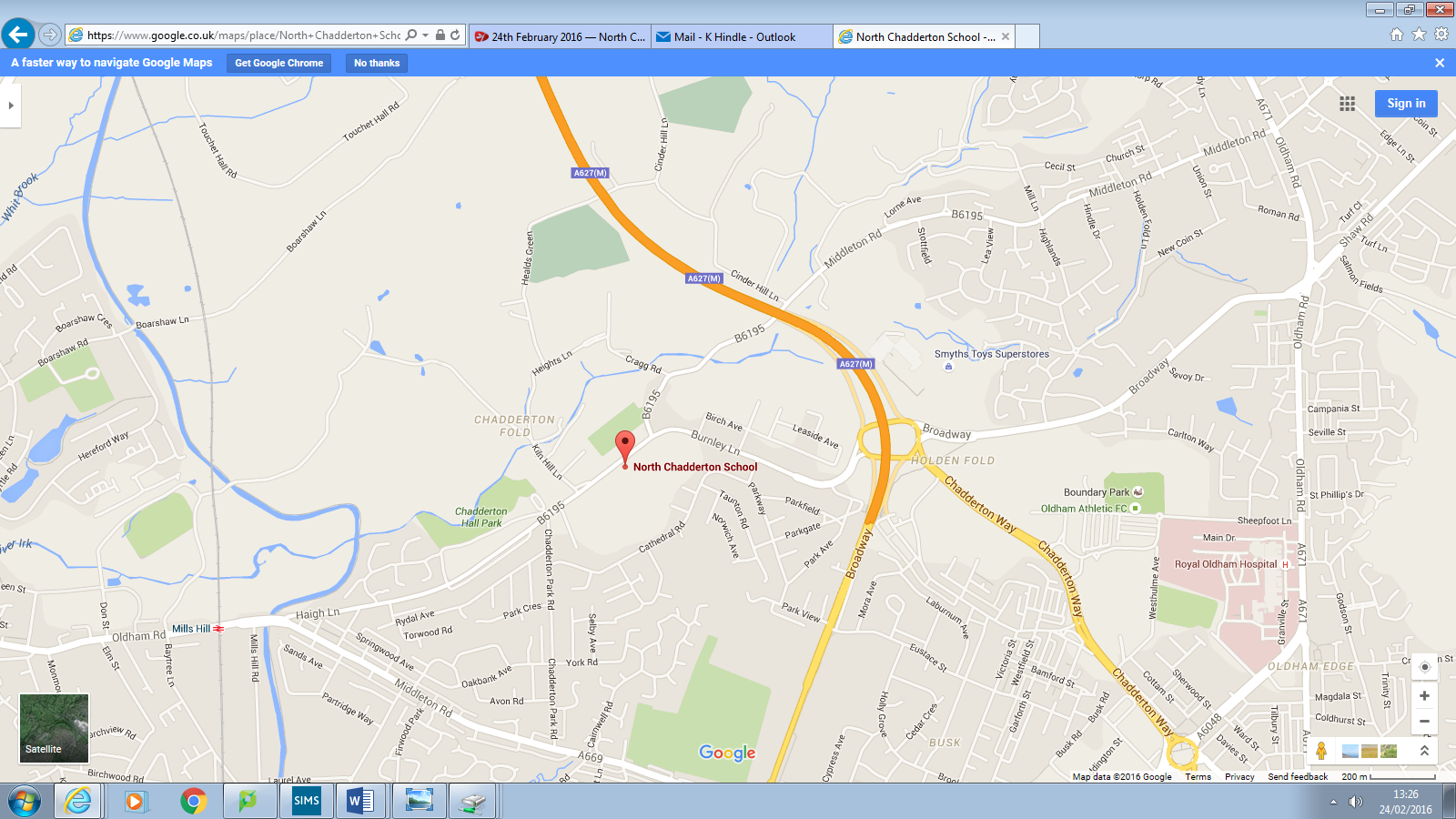 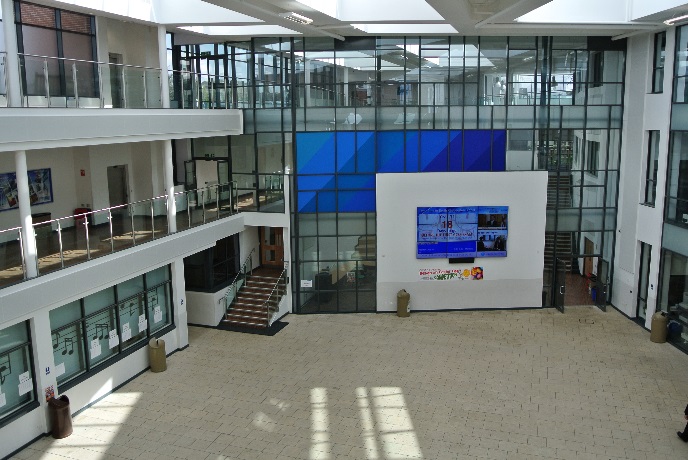 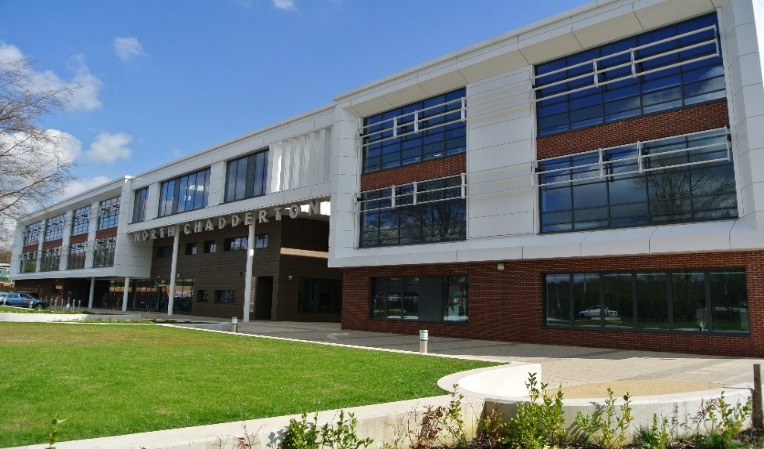 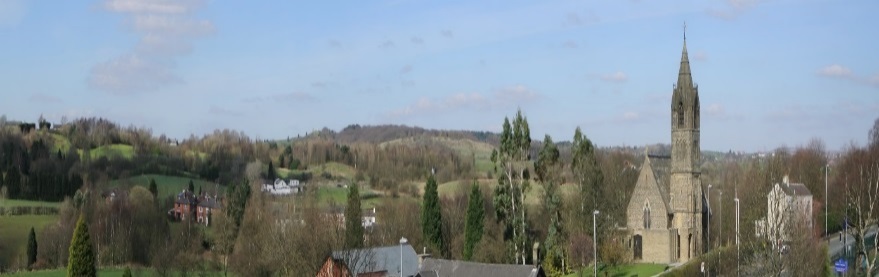 Please visit our school website www.northchaddertonschool.co.uk where you will find the job description, person specification and application form for this position.A fully completed application form should be either emailed to recruitment@theoaktrust.org.uk or handed in at our main reception. 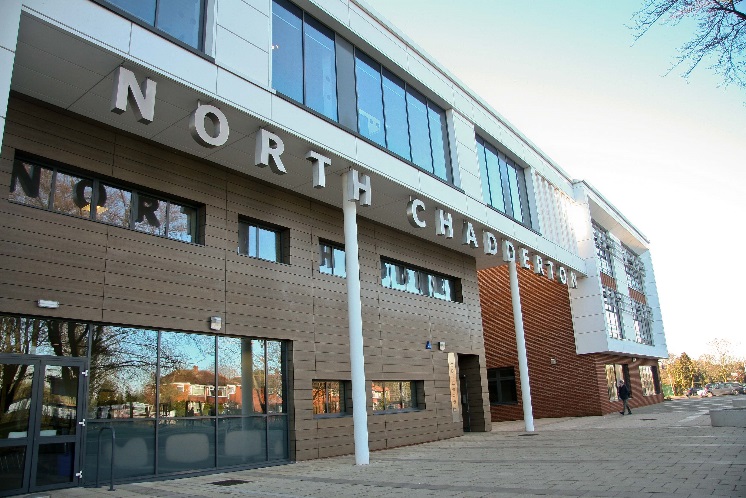 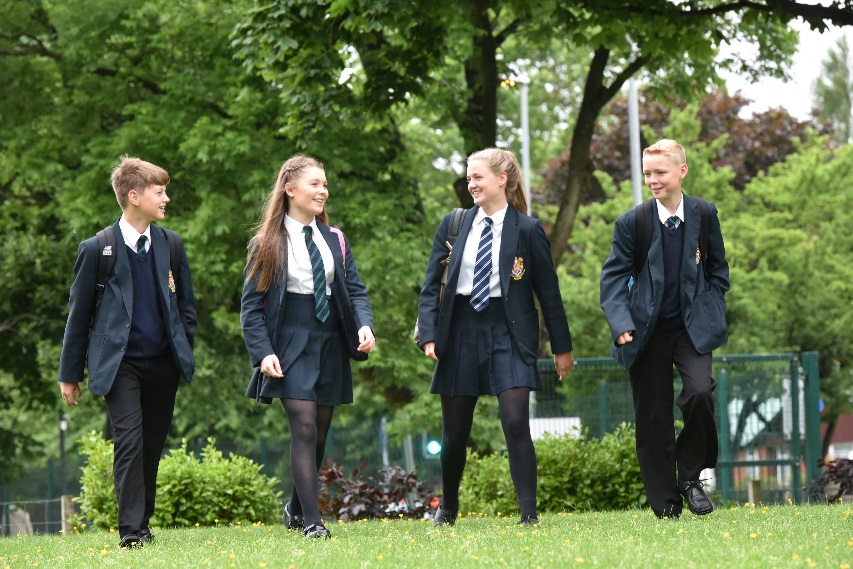 North Chadderton School is committed to safeguarding and promoting the welfare of children and young people.  We expect all staff and volunteers to share this commitment. All successful post holders are subject to a satisfactory enhanced Disclosure & Barring Service Disclosure.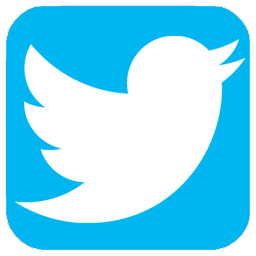 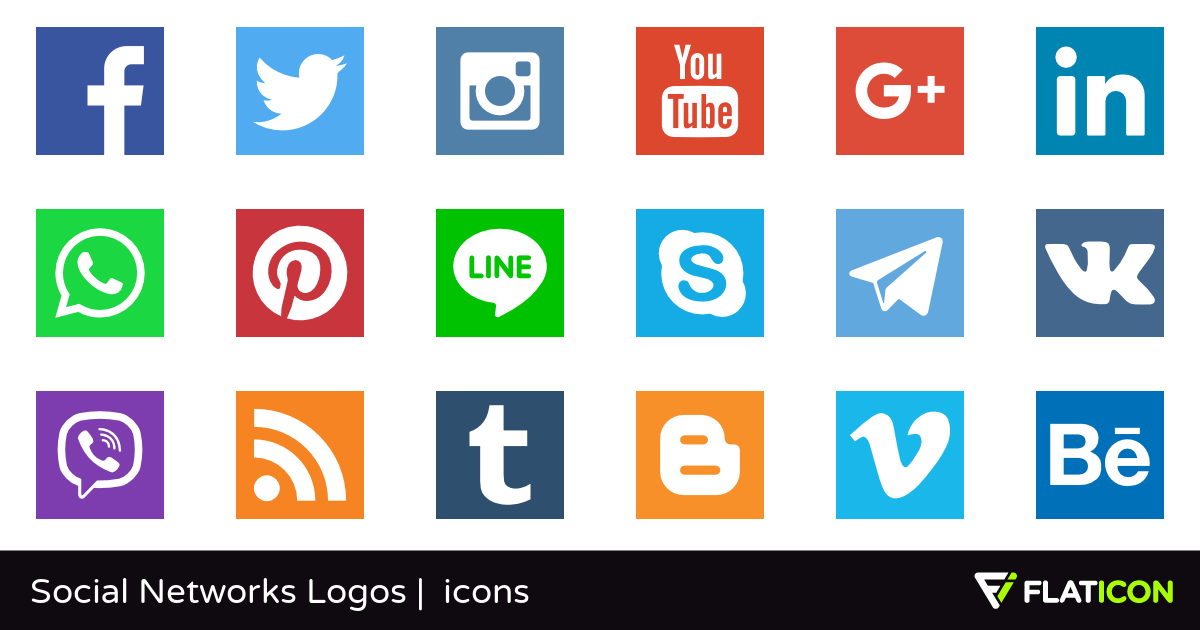 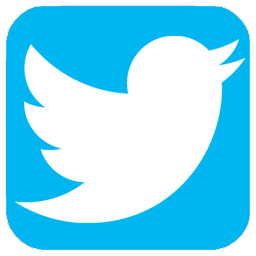 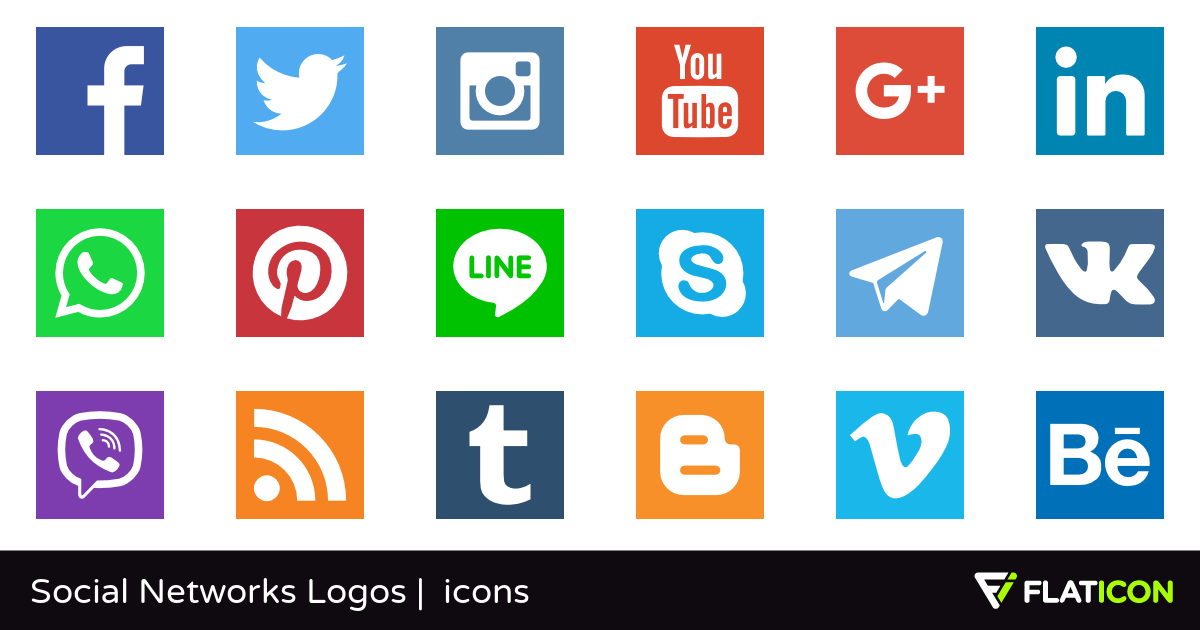 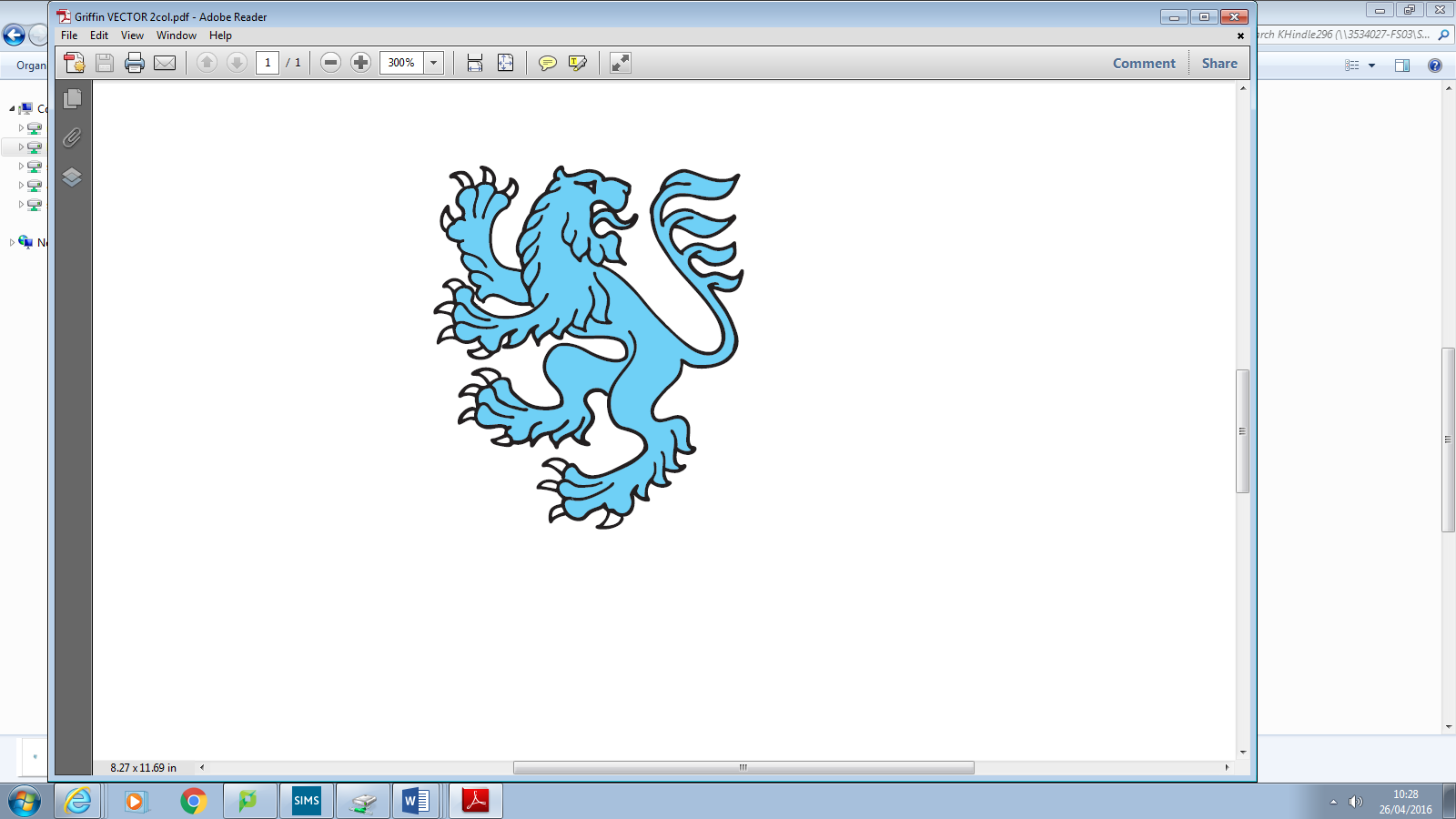 Type of SchoolAcademy Age Range11 - 18Number of Students 1560 pupilsNumber of Staff186Average of Class SizeKS3 – 25      KS4 – 20     KS5 - 12Percentage of KS3,4 and 5 students eligible for Pupil Premium20%Percentage of KS3, 4 and 5 students who are looked after students1.28%Percentage of KS3, 4 and 5 students who require SEND Support8.7%Percentage of SK3, 4 and 5 students who have an EHCP2.69%Percentage of students from Ethnic Minorities groups31%Last Ofsted reportMay 2017 ‘Good’To become fully involved in our school community To communicate professionally at all timesTo act as role models for our students To get involved in enrichment activities  To promote the schools ethos and values To promote and follow the schools policies, procedures and professional practiceTo promote team work and respect for othersTo have a passion for teaching and learning that motivates our students and encourages them to develop and succeed. 